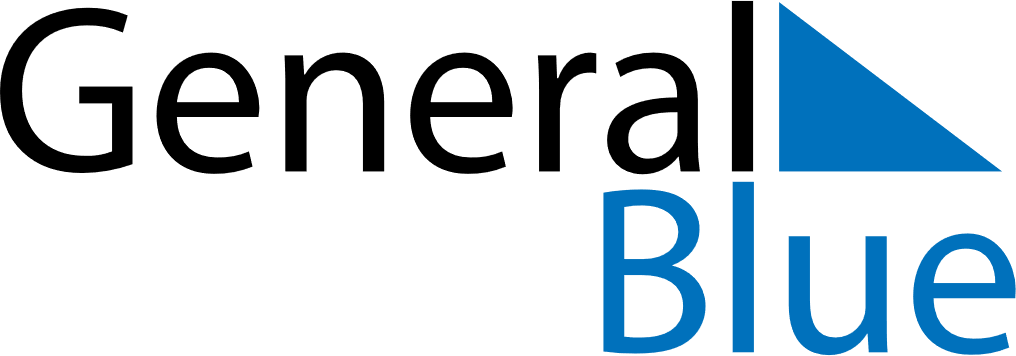 March 2021March 2021March 2021JapanJapanSUNMONTUEWEDTHUFRISAT1234567891011121314151617181920Spring Equinox Day2122232425262728293031